DEEL 1 | FUNCTIEOMSCHRIJVINGDEEL 2 | COMPETENTIEPROFIELHULPVERLENER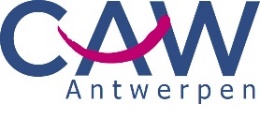 PLAATS IN DE ORGANISATIE		PLAATS IN DE ORGANISATIE		Waar situeert deze functie zich in de organisatie?OrganigramDeelwerking: CAW HuisDeelwerking: CAW HuisHoedanigheid Medewerker 		 Leidinggevende 	 Medewerker 		 Leidinggevende 	Rapporteert aanTeamcoördinatorTeamcoördinatorRESULTAATSGEBIEDEN		RESULTAATSGEBIEDEN		Wat wordt er van mij verwacht in deze functie?VraagverhelderingVerhelderen van de hulpvraag van de cliënt Creëert mogelijkheden tot ontmoetingLuistert naar het probleem of de hulpvraagVerheldert samen met de cliënt de vraag en de situatieLinkt de vraag aan het aanbod van CAWVerwijst door naar andere diensten in het CAW of naar andere organisaties Verhelderen van de hulpvraag van de cliënt Creëert mogelijkheden tot ontmoetingLuistert naar het probleem of de hulpvraagVerheldert samen met de cliënt de vraag en de situatieLinkt de vraag aan het aanbod van CAWVerwijst door naar andere diensten in het CAW of naar andere organisaties HulpverleningOndersteunen van cliënten binnen verschillende levensdomeinenStart een hulpverleningstraject: zo lang als nodig, zo kort als mogelijkGeeft advies en informatie of kortdurende hulp Betrekt het sociaal netwerk in het hulpverleningstrajectStreeft er naar om de cliënt in staat te stellen zelf de problemen aan te pakken Brengt rust, stabiliteit en structuurBewaakt het fysisch en psychisch welzijn van de cliëntOndersteunen van cliënten binnen verschillende levensdomeinenStart een hulpverleningstraject: zo lang als nodig, zo kort als mogelijkGeeft advies en informatie of kortdurende hulp Betrekt het sociaal netwerk in het hulpverleningstrajectStreeft er naar om de cliënt in staat te stellen zelf de problemen aan te pakken Brengt rust, stabiliteit en structuurBewaakt het fysisch en psychisch welzijn van de cliëntCliëntopvolgingIndividueel opvolgen van de cliënt Formuleert samen met de cliënt doelen in bijvoorbeeld een handelingsplanBespreekt individuele cliënten op team of met leidinggevendeRegistreert en houdt de nodige administratie bijEvalueert de doelen en evolutie met de cliënt en stuurt bij waar nodigIndividueel opvolgen van de cliënt Formuleert samen met de cliënt doelen in bijvoorbeeld een handelingsplanBespreekt individuele cliënten op team of met leidinggevendeRegistreert en houdt de nodige administratie bijEvalueert de doelen en evolutie met de cliënt en stuurt bij waar nodigExterne samenwerkingSamenwerken met externe actorenWerkt samen met externe diensten in functie van de cliënt Participeert aan inhoudelijk overleg op lokaal niveauSamenwerken met externe actorenWerkt samen met externe diensten in functie van de cliënt Participeert aan inhoudelijk overleg op lokaal niveauMaatschappelijke contextOog hebben voor de bredere maatschappelijke contextIs een wandelende antenne Ziet structurele problemenIs alert voor maatschappelijke evoluties Signaleert cliënt overstijgende problemenOog hebben voor de bredere maatschappelijke contextIs een wandelende antenne Ziet structurele problemenIs alert voor maatschappelijke evoluties Signaleert cliënt overstijgende problemenPersoonlijke ontwikkelingOntwikkelen van de eigen professionaliteitReflecteert over het eigen handelenOntwikkelt de eigen deskundigheid via opleiding, lectuur, …Neemt actief deel aan het eigen ontwikkelingsgesprekOntwikkelen van de eigen professionaliteitReflecteert over het eigen handelenOntwikkelt de eigen deskundigheid via opleiding, lectuur, …Neemt actief deel aan het eigen ontwikkelingsgesprekWerken in een teamBijdragen aan het gemeenschappelijk doel en goede relaties binnen het team Werkt samen met collega’s en leidinggevendeNeemt actief deel aan het teamoverleg Deelt informatie en expertiseBijdragen aan het gemeenschappelijk doel en goede relaties binnen het team Werkt samen met collega’s en leidinggevendeNeemt actief deel aan het teamoverleg Deelt informatie en expertiseWerken bij CAWBijdragen aan de realisatie van de missie, visie en strategie van de organisatieIs loyaal aan de missie, visie en doelstellingen van CAW Antwerpen Handelt volgens de procedures uit het kwaliteitshandboekDenkt mee over vernieuwing en verbeteringBijdragen aan de realisatie van de missie, visie en strategie van de organisatieIs loyaal aan de missie, visie en doelstellingen van CAW Antwerpen Handelt volgens de procedures uit het kwaliteitshandboekDenkt mee over vernieuwing en verbeteringKERNCOMPETENTIES			KERNCOMPETENTIES			Wanneer pas ik bij het CAW?KlantgerichtheidOnderzoeken van de wensen en behoeften van de klant en hiernaar handelen, rekening houdend met het organisatie belang.Onderzoeken van de wensen en behoeften van de klant en hiernaar handelen, rekening houdend met het organisatie belang.IntegriteitOp een professionele, correcte en oprechte manier handelen.Op een professionele, correcte en oprechte manier handelen.SamenwerkenActieve bijdrage leveren aan een gezamenlijk doel, ook wanneer het geen direct persoonlijk belang dient.Actieve bijdrage leveren aan een gezamenlijk doel, ook wanneer het geen direct persoonlijk belang dient.Openheid Onbevooroordeeld open staan voor de omgeving.Onbevooroordeeld open staan voor de omgeving.EigenaarschapIndividuele verantwoordelijkheid tonen voor het eigen leerproces, de eigen resultaatsgebieden en deze van de organisatie.Individuele verantwoordelijkheid tonen voor het eigen leerproces, de eigen resultaatsgebieden en deze van de organisatie.OndernemenBewust berekende risico’s durven nemen om een vooraf bepaald doel te bereiken.Bewust berekende risico’s durven nemen om een vooraf bepaald doel te bereiken.FUNCTIESPECIFIEKE COMPETENTIES	FUNCTIESPECIFIEKE COMPETENTIES	Wanneer pas ik in deze functie ?AnalyserenSystematisch ontleden van een situatie in al zijn elementen, duiden van verbanden en op zoek gaan naar bijkomende informatie om de situatie helder te krijgen.Systematisch ontleden van een situatie in al zijn elementen, duiden van verbanden en op zoek gaan naar bijkomende informatie om de situatie helder te krijgen.CoachenStimuleren en motiveren van anderen tot persoonlijke ontwikkeling. Stimuleren en motiveren van anderen tot persoonlijke ontwikkeling. FlexibiliteitZijn gedrag en aanpak aanpassen in functie van de situaties waarin men zich bevindt en personen waarmee men geconfronteerd wordt met het oog op het bereiken van een bepaald doel.Zijn gedrag en aanpak aanpassen in functie van de situaties waarin men zich bevindt en personen waarmee men geconfronteerd wordt met het oog op het bereiken van een bepaald doel.Plannen en organiserenAanbrengen van structuur in tijd, ruimte en prioriteit bij het aanpakken van situaties.Aanbrengen van structuur in tijd, ruimte en prioriteit bij het aanpakken van situaties.NetwerkenVanuit verschillende belangen relaties aangaan, onderhouden en aanwenden om doelstellingen te realiseren.Vanuit verschillende belangen relaties aangaan, onderhouden en aanwenden om doelstellingen te realiseren.Zelfinzicht Zichzelf kunnen inschatten en beoordelen zodat men een correct zelfbeeld bekomt.Zichzelf kunnen inschatten en beoordelen zodat men een correct zelfbeeld bekomt.VAKTECHNISCHE COMPETENTIES	VAKTECHNISCHE COMPETENTIES	Wat ken en kan ik om deze functie goed uit te voeren?VakkennisKennis en inzicht in het welzijnswerkKennis en inzicht in het welzijnswerkTaalSpreken, begrijpen, lezen en schrijven van correct NederlandsSpreken, begrijpen, lezen en schrijven van correct NederlandsComputerToepassing van software voor tekstverwerking, data beheer, internet en e-mailToepassing van software voor tekstverwerking, data beheer, internet en e-mailDiplomaBachelor menswetenschappen of gelijkwaardig door ervaringBachelor menswetenschappen of gelijkwaardig door ervaringHANDTEKENING WERKGEVERHANDTEKENING WERKNEMERHANDTEKENING WERKNEMERDATUM:VOOR AKKOORD:NAAM:DATUM:VOOR AKKOORD:NAAM:DATUM:VOOR AKKOORD:NAAM: